Примеры задач, на основе которых можно организовать проблемную ситуациюТема. Свойства четырехугольников.1. Паркетчик, вырезая квадратные плитки из дерева, проверял их так: он сравнивал длины сторон, и если все 4 стороны равны, то считал квадрат вырезанным правильно. Проблемы: Надежна ли такая проверка? Как проверить, что данная фигура является квадратом?  Как называется четырехугольник, у которого как у квадрата стороны равны, но не квадрат, какими свойствами обладает? Какие измерения должен провести  мастер, чтобы убедится в том, что изготовленная фигура является конкретным четырехугольником?Теоретические факты, необходимые для решения задачи: признаки параллелограммов.Место задачи в учебном процессе: мотивация изучения свойств квадрата, понятия ромба, свойства и признаки ромба. Роль задачи в обучении: создание проблемной ситуации, обучение элементам исследования.  2. Как швея убеждается в том, что кусок материи имеет форму квадрата? Проверить, будет ли данный кусок материи квадратом?3. Деревни А, В, С, D, расположены в вершинах прямоугольника. В каком месте следует построить мост через реку, чтобы он был одинаково удален от всех деревень?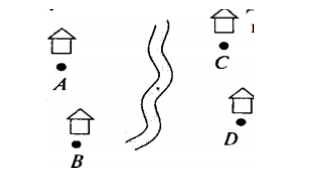 4. Перегибая лист с неровными краями, требуется получить известные учащимся четырехугольники. Тема. Касательная к окружности.5. Полет на воздушном шаре. Уже при одной мысли  об этом можно прийти в неописуемый восторг. Представьте, что Вы скользите по лазурному небу на красочном воздушном шаре, а внизу расстилаются очаровательные пейзажи, поселки, горы, реки.
Проблема:  Далеко ли видно с воздушного шара, поднявшегося на высоту 4км над Землею (радиус Земли равен 6370 км)?
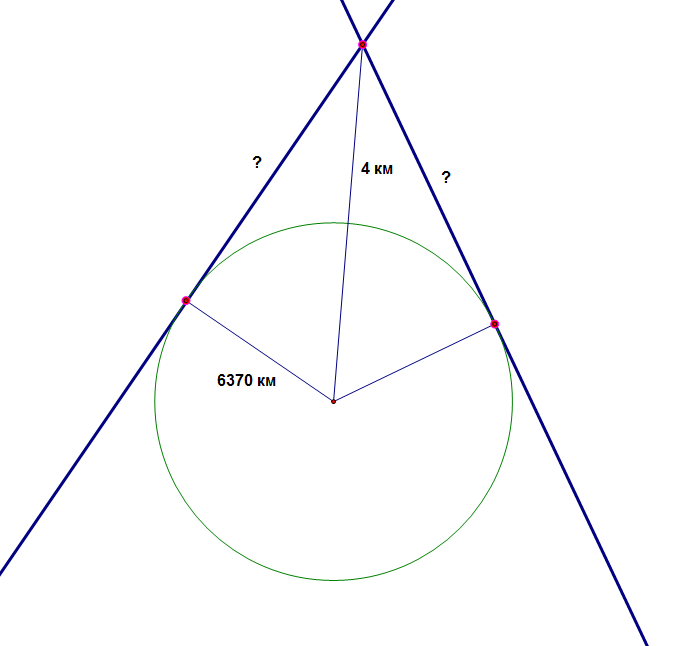 Теоретические факты, необходимые для решения задачи: свойство касательной к окружности, свойства отрезков касательных, проведенных из одной точки к окружности.Место задачи в учебном процессе: мотивация изучения свойств касательной и отрезков касательной, понятия ромба, свойства и признаки ромба. Роль задачи в обучении: создание проблемной ситуации, обучение элементам исследования.  6. Пучок света от фар расходится под углом 120° к направлению движения. Проблема: какова видимость от фар на повороте с радиусом закругления R = 100 м?7. Спутник пролетает над точкой А земной поверхности. Проблема: Сколько времени наблюдатель, находящийся в точке А будет видеть спутник (от момента его появления из-за горизонта и до момента захода спутника за горизонт) если RЗ≈6300 км, высота спутника над Землей 220 км, а время облета Земли спутником (один виток) Т≈90 мин.
Тема. Масштаб8. Человек в день в среднем съедает 250 г мяса. Можно сосчитать, сколько мяса он съест за 60 лет жизни (250*365*60 = 5475000 г = 5475 кг = 5,475 т). Пусть вес быка – 350 кг. Получается, что человек съедает  приблизительно 16 быков. На рисунке из английского журнала, изображен этот исполинский бык рядом с человеком, поглощающим его в течение жизни. Проблема: Верен ли рисунок? Каков правильный масштаб?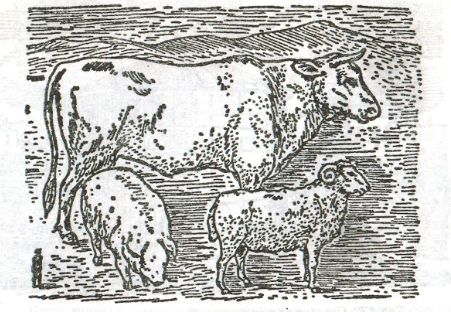 Теоретические факты, необходимые для решения задачи: понятие масштабаМесто задачи в учебном процессе: мотивация изучения понятияа. Роль задачи в обучении: создание проблемной ситуации, обучение элементам исследования.  Тема. Геометрическое место точек.9. Невдалеке от двух населенных пунктов проходит шоссе. Проблема: В каком месте надо поставить автозаправочную станцию, чтобы расстояние до обоих пунктов было одинаковым?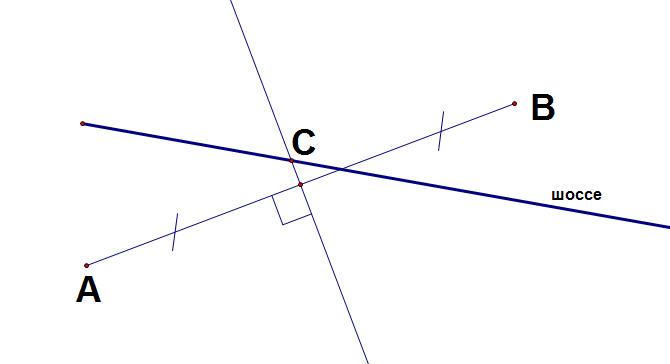 Теоретические факты, необходимые для решения задачи: свойство точек серединного перпендикуляра к отрезку.Место задачи в учебном процессе: применение  свойства точек, лежащих на серединном перпендикуляре.Роль задачи в обучении: создание проблемной ситуации, обучение элементам исследования.  10. Как провести через пункт N дорогу, чтобы расстояние по ней от этого пункта до железной дороги и до канала были равны?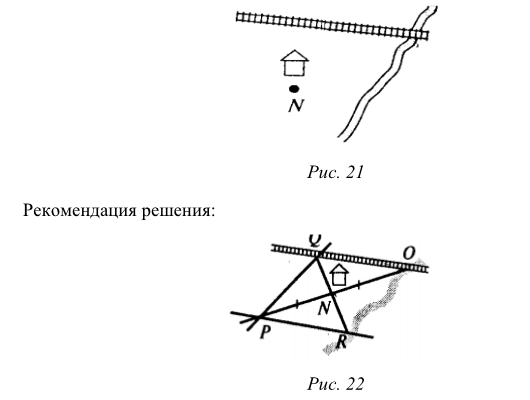 11. Через селение А надо провести прямую дорогу таким образом, чтобы  пункты В и С оказались на  одинаковых расстояниях от этой дороги. Проблема: Как это сделать?  Варианты решения.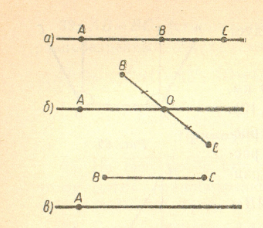 Тема. Радиус описанной окружности.12. Жильцы трех домов решили построить детскую площадку. Проблема:  Какое место для площадки надо выбрать, чтобы расстояние от всех домов до нее было одинаковое?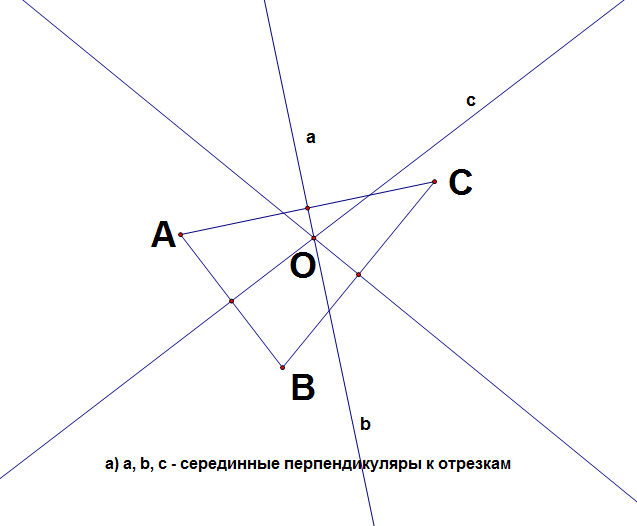 Проблема: Где надо построить площадку в этом случае?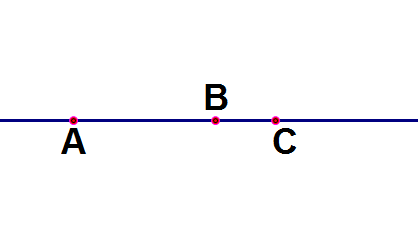 Теоретические факты, необходимые для решения задачи: понятие радиуса описанной окружности, доказательство единственности окружности, описанной около треугольника.Место задачи в учебном процессе: мотивация изучения теоремы об окружности, описанной около треугольника.Роль задачи в обучении: создание проблемной ситуации, обучение элементам исследования.  Тема. Длина окружности.13. Березовый сок – полезный и вкусный напиток. Собирают его обычно за 4 – 7 дней до набухания почек. Для этого на стволе березы острым ножом прорезают две линии засечки под углом 90° и вставляют желобок, по которому будет течь сок. Засечки надо делать на высоте 70 см от того места, где начинаются корни, см. рисунок. Однако собирать дары природы можно только с деревьев, диаметр ствола которых в месте засек составляет не менее 30 см. Иначе дерево после сбора сока может погибнуть! Проблема: Как определить диаметр ствола?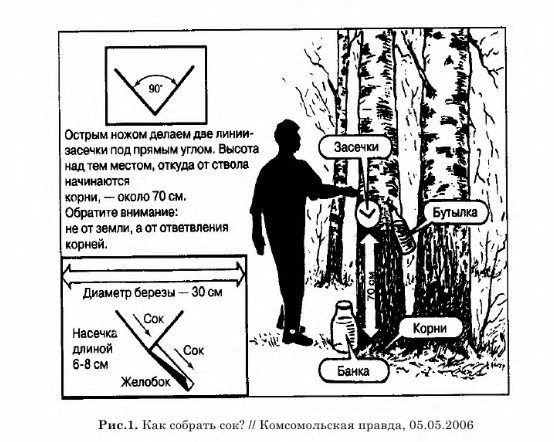 Теоретические факты, необходимые для решения задачи: формула длины окружности. Место задачи в учебном процессе: применение формулы длины окружности 14. Если бы мы могли обойти земной шар по экватору, то макушка нашей головы описала бы более длинный путь, чем каждая точка нашей ступни. Проблема: Как велика эта разница на Земле? А на  Солнце? А на Меркурии? Проблема: Попробуйте объяснить такой любопытный факт, что эта разница одинакова на Земле, Солнце, Меркурии. (Разность длин двух концентрических окружностей не зависит от их радиусов,а только от расстояния между ними. Прибавка 1 см к радиусц земной орбиты увеличила бы ее длину ровно настолько, насколько удлинится от такой же прибавки радиуса окружности пятака).Тема. Математическое моделирование15. Полное солнечное затмение – одно из самых удивительных природных явлений. Оно происходит тогда, когда Луна оказывается между Землей и Солнцем, заслоняя собой солнечный свет. Проблема: Постройте математическую модель этого явления и укажите условия, при которых оно возможно.  Тема. Многогранники16. Известно, что по форме некоторые вирусы являются правильными  многогранниками. Это было установлено по их теням под электронным микроскопом. Проблема: Как по тени определить вид правильного многогранника?Тема. Периметр многоугольника17. У садовника имеется 32 м провода, которым он хочет обозначить на земле границу клумбы. Форму клумбы ему надо выбрать из следующих вариантов (рис. 1). Проблема: Обведите в таблице слово «Да» или «Нет» около каждой формы клумбы в зависимости от того, хватит или не хватит садовнику 32 м провода, чтобы обозначить ее границу.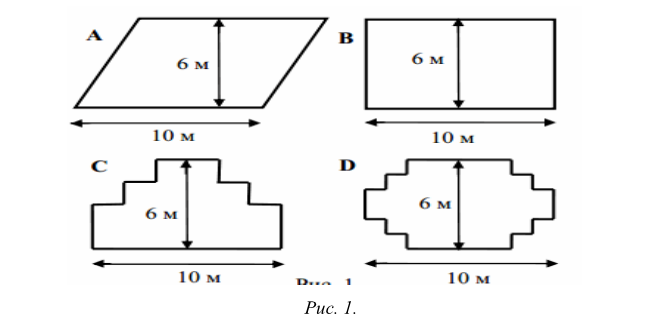 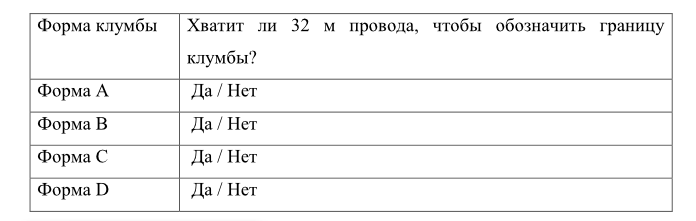 Тема. Линейные уравнения с двумя переменными.18. В селе необходимо проложить трубопровод к новой школе длиною 191 м. Имеются трубы по 5м и 7 м. Проблема: Сколько труб той и другой длины понадобиться для прокладки трубопровода. ( 5x + 7y = 191 – новая модель – уравнение с двумя переменными).Тема.  Перпендикуляр и наклонная.19. Ученик произвел замер ширины детали, так как показано на рисунке. Ясно, что результат содержит ошибку. Проблема 1: Обосновать эту ошибку.Проблема 2: Как строить перпендикулярные прямые на листе бумаги.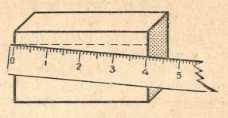 Тема. Признаки параллелограмма.20. Прямую, параллельную краю листа можно провести так, как показано на рисунке: откладывают перпендикулярный к краю листа, к примеру, отрезок АВ = 4 см и другой отрезок такой же длины, также перпендикулярный краю листа. Потом проводят прямую АС. Проблема: Почему она параллельна краю листа. (выходим на признак параллелограмма: если две стороны четырехугольника равны и параллельны, то четырехугольник – параллелограмм.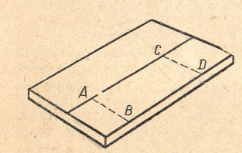 Тема. Вписанный угол.21. Для построения диаметра окружности часто используют следующий прием: накладывают на окружность прямой угол так, чтобы его вершина оказалась на окружности, затем проводят две хорды и соединяют их концы. Полученный отрезок АВ является диаметром. Проблема: На чем основано такое постоение?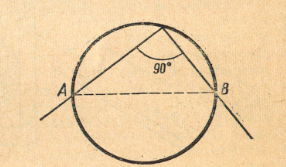 Задачу можно изменить. Например, зная, что вписанный угол, опирающийся на диаметр, прямой, покажите как провести диаметр.Тема. Равенство треугольников22. От оконного стекла треугольной формы откололся уголок. Проблема: Можно ли по сохранившейся части, заказать стекольщику вырезать такое же стекло? Какие следует снять размеры?Тема. Аксиомы стереометрии23. Вы решили использовать рейку для проведения прямых линий. Как убедиться в том, что рейка имеет хотя бы один прямолинейный край? 24. Как проверить правильность чертежного треугольника, т. е. убедиться в том, что с его помощью можно строить прямые углы? 25. Если под рукой не оказалось чертежного треугольника, то прямой угол можно получить двукратным перегибанием листа бумаги любой формы. Объясните, почему в этом случае получаются прямые углы?Тема. Подобие треугольников26. В романе Ж. Верна «Таинственный остров» рассказывается о несложном способе измерения высоких предметов. На картинке к роману показано как герои романа измеряли высоту скалы. Проблема: Объясните действия, которые надо выполнить  героям романа, чтобы узнать высоту скалы. Вычислите высоту, взяв нужные данные из романа «Таинственный остров»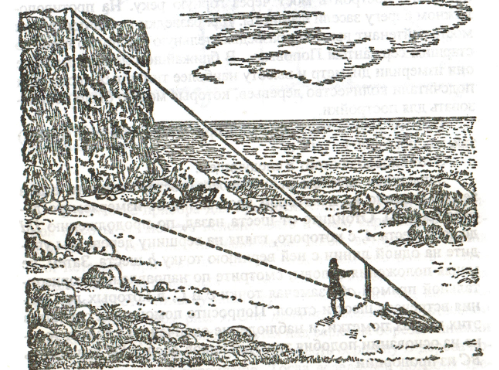 27. Проектор полностью освещает экран A высотой 80 см, расположенный 
на расстоянии 120 см от проектора. Проблема: На каком наименьшем расстоянии (в сантиметрах) от проектора нужно расположить экран B высотой 330 см, чтобы он был полностью освещён, если настройки проектора остаются неизменными?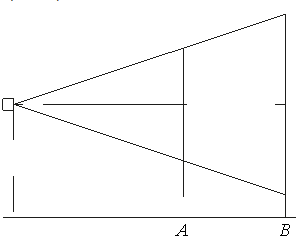 Тема. Теорема ПифагораНа улице 16 домов, в которых необходимо заменить старый телефонный кабель, натянутый от столба к дому. Высота столба 12 м, кабель крепится на высоте 4 м от земли (см. рисунок). Расстояние от места крепления до столба 15 м. Проблема: Вычислите длину кабеля, необходимого для  замены старого на всей улице.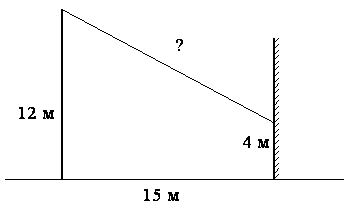 Литература.Болтянский В.Г. математическая культура и эстетика. Математика в школе. № 2, 1982. С. 40-43.Варданян С.С. Задачи по планиметрии с практическим содержанием. Книга для учащихся средней школы. – М.: Просвещение, 1989 г, - 144с.Гуткин Л.И. Сборник задач по математике с практически содержанием. М.: Высшая школа, 1968. 112 с.Егупова М.В. Изучение практических приложений геометрии в школе: учебно-методическое пособие. – М.: МГПУ, 2011. – 46 с.  Егупова М. В. Методическая система подготовки учителя к практико-ориентированному обучению математике в школе. Монография. – М.: МГПУ, 2014. – 220 с.Перельман Я. И. Занимательная алгебра. Занимательная геометрия. Ростов – на – Дону: ЗАО «Книга», 2005. – 480 с.